Meldeliste Hinweis: 	Die Eintragungen verstehen sich als Vorplanung und sind für die Sportkoordinatoren Grundlage für das Erstellen und Versenden der konkreten Ausschreibungen.Schulsportwettbewerbe des Freistaates SachsenB u n d e s w e t t b e w e r b   d e r   S c h u l e nJ U G E N D   T R A I N I E R T   F Ü R   O L Y M P I ASportartJungen bzw. mixedJungen bzw. mixedJungen bzw. mixedJungen bzw. mixedJungen bzw. mixedMädchenMädchenMädchenMädchenMädchenWK IWK IIWK IIIWK IVWK VWK IWK IIWK IIIWK IVWK VBadminton (mixed)BasketballBeach-Volleyball (mixed)Floorball (mixed)FußballGerätturnenGolfHandballHockeyJudoLeichtathletikRudernSchwimmenSkilanglaufTennisTischtennisTriathlonVolleyballSchulleiter/inSchulstempelverantw. Sportlehrer/in bzw. Fachkonferenzleiter/in Sport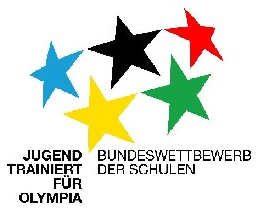 